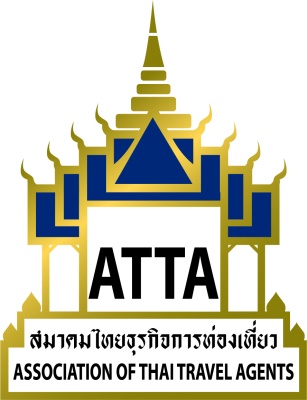 แบบตอบรับเข้าร่วม Fam Trip ศรีลังการะหว่างวันที่ 1 – 6 กรกฎาคม 2561